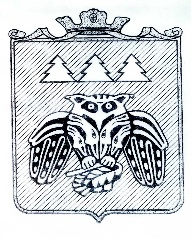 ПОСТАНОВЛЕНИЕадминистрации муниципального образованиямуниципального района «Сыктывдинский»«Сыктывдiн» муниципальнöй районынмуниципальнöй юкöнса администрациялöнШУÖМот  17  октября   2018  года                                                                                            №10/925В целях организации работы по формированию бюджета муниципального района «Сыктывдинский», руководствуясь статьями 172, 173, 184.2  Бюджетного кодекса Российской Федерации, статьей 71 Закона Республики Коми «О бюджетной системе и бюджетном процессе в Республике Коми»,  администрация муниципального образования муниципального района «Сыктывдинский»  ПОСТАНОВЛЯЕТ:1. Одобрить основные направления бюджетной и налоговой политики муниципального образования муниципального района «Сыктывдинский» на 2019 год и плановый период 2020 и 2021 годов согласно приложению.2. Руководителям структурных подразделений администрации МО МР «Сыктывдинский» руководствоваться основными направлениями бюджетной и налоговой политики муниципального образования муниципального района «Сыктывдинский» на 2019 год и плановый период 2020 и 2021 годов при формировании проекта муниципального бюджета на 2019 год и плановый период 2020 и 2021 годов. 3. Признать утратившим силу постановление  администрации МО МР «Сыктывдинский» от 5 октября 2017 года №10/1727 «Об основных направлениях бюджетной и налоговой политики администрации муниципального образования муниципального района «Сыктывдинский» на 2018 год и плановый период 2019 и 2020 годов».Контроль за исполнением постановления возложить на заместителя руководителя администрации муниципального района  (Н.В. Долингер).Настоящее постановление вступает в силу со дня его официального опубликования.И.о. руководителя администрации муниципального района                                                                             Л.Ю. Доронина                                                                  Приложение к постановлению администрации МО МР «Сыктывдинский»от 17  октября 2018 года №10/925ОСНОВНЫЕ НАПРАВЛЕНИЯБЮДЖЕТНОЙ ПОЛИТИКИ И НАЛОГОВОЙ ПОЛИТИКИ муниципального образования муниципального района «Сыктывдинский» на 2019 год и плановый период 2020 и 2021 годов1. Общие положенияОсновные направления бюджетной и налоговой политики муниципального образования муниципального района «Сыктывдинский» (далее - основные направления)  на 2019 год и на плановый период 2020 и 2021 годов разработаны в соответствии со статьями 172 и 184.2 Бюджетного Кодекса Российской Федерации, статьей 71 Закона Республики Коми «О бюджетной системе и бюджетном процессе в Республике Коми», с учетом итогов реализации бюджетной и налоговой политики в период до 2018 года.Основные направления основаны на ориентирах и приоритетах, определяемых Стратегией социально-экономического развития Республики Коми до 2020 года и Стратегией социально-экономического развития МО МР «Сыктывдинский» на период до 2020 года, утвержденной решением Совета МО МР «Сыктывдинский»  от 23 декабря 2014 года № 37/12-1.Приоритетные направления и основные задачи в бюджетно-налоговой сфере на 2019 год и на плановый период 2020 и 2021  годов определены в учетом положений Послания Президента Российской Федерации Федеральному Собранию Российской Федерации от 1 марта  2018 года, Указов Президента Российской Федерации от 7 мая 2018 года № 204 ««О национальных целях и стратегических задачах развития Российской Федерации на период до 2024 года», Постановления Правительства Республики Коми от 1 октября 2018 года № 425 «Основных направлений бюджетной и налоговой политики Республики Коми на 2019 год и на плановый период 2020 и 2021  годов».Целью основных направлений бюджетной и налоговой политики муниципального образования является определение условий, принимаемых для составления проекта бюджета МО МР «Сыктывдинский» на 2019 год и на плановый период 2020 и 2021 годов (далее - проект бюджета на 2019 - 2021 годы, проект), подходов к его формированию, основных характеристик и прогнозируемых параметров бюджета МО МР «Сыктывдинский».Анализ динамики поступлений за 2016-2017 гг. в разрезе бюджетов и налоговых платежей показал, что в 2016 году в федеральный и республиканский  уровни поступило  367 553,0 тыс. рублей, собранных в районе налогов, а в 2017 году уже 388 074,0 тыс. рублей, что на 20 521,0  тыс. рублей или на 5,6 % больше. Тенцедия роста доли налогов, концентрируемых особенно на федеральном уровне наблюдается уже с 2010 года, что негативным образом сказывается на планировании и обеспечении устойчивости бюджета МО МР «Сыктывдинский».Бюджет района сохраняет свою «дотационность» и остается финансово зависимым от республиканского бюджета.В создавшихся условиях имеются опреленные трудности при формировании бюджета МО, что также негативным образом влияет на особенности формирования основных направлений бюджетной и налоговой политики МО МР «Сыктывдинский» на 2019 год и на плановый период 2020 и 2021 годов.2. Основные итоги бюджетной и налоговой политики района за 2017 годОсновным итогом 2017 года стало сохранение в районе достаточно устойчивой социально-экономической ситуации, несмотря на ухудшение ряда макроэкономических показателей в связи с влиянием негативных внешних факторов.Так в 2017 году в бюджет муниципального района «Сыктывдинский» поступило доходов на общую сумму 1085,1 млн. руб., доходная часть бюджета выполнена 98,9%, при плане 1097,6 млн. рублей. Динамика доходов и расходов бюджета МО МР «Сыктывдинский» за 2014-2017 годы представлены в таблице 1.Таблица 1. Динамика доходной и расходной части бюджета МО: (млн. рублей)Анализ динамики поступлений за 2017  год в сравнении с предыдущим годом в разрезе бюджетов и налоговых платежей представлен в таблице 2.Таблица 2. Динамика поступлений вовсе уровни бюджета за 2016-2017 годы (тыс. руб.).По налогоплательщикам, объекты налогообложения которых расположены на территории МО МР «Сыктывдинский», налоговыми органами мобилизовано налогов, сборов, взносов в общей сумме 1 401,4 тыс. рублей, в том числе по уровням бюджетов - подробности в таблице 2, представленной выше.В 2017 году объем налоговых доходов, поступивших в консолидированный бюджет МО МР «Сыктывдинский», составил 337 636,3 тыс. рублей. При этом удельный вес налоговых поступлений в общем объеме налоговых и неналоговых доходов (367 442,6 тыс. руб.) консолидированного бюджета МО составил 91,9 %. По сравнению с предыдущим годом в 2017 году набюдался рост налоговых поступлений консолидированного бюджета на 7,2% или на 22 782,8 тыс. рублей.Реализация мероприятий бюджетной и налоговой политики в 2017 году позволила увеличить некоторые виды налоговых поступлений, а именно:налог на доходы физических лиц на 21 707,2 тыс. рублей или на 9,6 %;налоги, уплачиваемые при применении упрощенная система налогообложения на 4 638,1 тыс. руб. или на 32,4 %;налог, взимаемый в связи с применением патентной системы налогообложения на 161,1 тыс. рублей или на 22,7%;налоги на имущество физических лиц на 3 279,1 тыс. рублей или на 5,5%;земельный налог на 13 948,8 тыс. рублей или 114,3%.Наиболее значимыми итогами работы администрации района, помимо увеличения земельного и имущественного налога в 2017 году, стали обеспечение сбалансированности бюджета МО МР «Сыктывдинский», отсутствие рисков неисполнения первоочередных расходных обязательств и муниципального долга. Кроме этого, по сравнению с предыдущим годом в 2017 году наблюдалось также снижение поступлений по таким видам налогов как:доходов от уплаты акцизов на нефтепродукты на 5 614,3 тыс. руб. или на 24%;ЕНВД на 416,6 тыс. руб. или на 4,2 %; единый сельскохозяйственный налог на 14 744,3 тыс. рублей или на 74,3%;государственная пошлина на 178,9 тыс. рублей или на 4,2%.Муниципальный район «Сыктывдинский» по итогам за 2017 год среди муниципалитетов республики достиг наилучших результатов по увеличению доходов местных бюджетов и занял 2-е место.В то же время по уровню открытости бюджетных данных за тот же период МО МР «Сыктывдинский» занял 4-е место среди муниципальных образований  и 2-е среди муниципальных районов.. Для решения данной задачи в 2017 году реализованы следующие мероприятия по следующим направлениям:1) проведение публичных слушаний по проекту решения Совета МО МР «Сыктывдинский» о  бюджете МО МР «Сыктывдинский» и по проекту  решения Совета МО МР «Сыктывдинский» об исполнении бюджета МО МР «Сыктывдинский» за отчетный финансовый год;2) формирование и публикация в информационно-телекоммуникационной сети «Интернет» информационных брошюр «Бюджет для граждан»;3) размещение актуальной информации о формировании и исполнении бюджета МО МР «Сыктывдинский» на официальном сайте администрации МО МР «Сыктывдинский» и управления финансов администрации МО МР «Сыктывдинский»  в информационно-телекоммуникационной сети «Интернет»;4) размещение годовых отчетов о ходе реализации и оценке эффективности муниципальных  программ МО МР «Сыктывдинский» на официальном сайте администрации МО МР «Сыктывдинский»  в информационно-телекоммуникационной сети «Интернет»;5) размещение утвержденных муниципальных программ и отчетов об их исполнении на официальном сайте администрации МО МР «Сыктывдинский».В целях совершенствования управления муниципальной  собственностью администрация муниципалитета, начиная с 2012 года, проводит сплошную инвентаризацию неучтенных объектов, находящихся на территории муниципального образования. В 2017 году завершен первый этап проведения сплошной инвентаризации неучтенных объектов.1 этап - заключался в выявлении неучтенного имущества и сборе информации по объектам; 2 этап – это непосредственно регистрация прав на объекты с целью вовлечения его в экономический оборот. Общее количество объектов неучтенного имущества по состоянию на 01.01.2018 года составляет 2293 единицы, из которых зарегистрировано 1027 объектов – это 44,5% от общего количества неучтенного имущества. В 2018 году работа по регистрации неучтенного имущества продолжена.  В 2017 году осуществлена приватизация 2 объектов муниципального имущества или 67% от общего числа объектов включенных в план приватизации (3 объекта)  на сумму 1,7 млн. рублей. В первом полугодии 2018 года не приватизировано ни одного  объекта, так как  не было претендентов на имущество.Большая роль в наполняемости бюджета принадлежит инвестиционной деятельности предприятий и организаций. Так, объем инвестиций в основной капитал в 2017 году составил 599,1 млрд. рублей, что на 42% меньше (в сопоставимых ценах), чем в 2016 году. Преобладающим источником финансирования инвестиций в основной капитал организаций (без субъектов малого предпринимательства и параметров неформальной деятельности) были собственные средства – 79,9% (в 2016 году показатель составил 76%) от общей суммы инвестиций. По сравнению с предыдущим годом доля привлеченных средств уменьшилась на 30 процентных пунктов. Доля бюджетных средств в общем объеме инвестиций в 2017 году составила 10,3% (в 2016 году – 7,8%). Основное снижение объема инвестиций в основной капитал обусловлено спадом инвестиционной активности в деятельности организаций, в том числе модернизирующих свои основные фонды.Для активизации инвестиционной деятельности и развития благоприятной бизнес-среды, устранения барьеров для реализации инвестиционных проектов на территории муниципалитета внедряются целевые модели упрощения процедур ведения бизнеса и повышения инвестиционной привлекательности по основным направлениям, определенным на уровне Российской Федерации, в том числе реализуются мероприятия, направленные на улучшение информационной открытости муниципалитетов, повышение качества предоставляемой информации, эффективности работы с инвесторами по принципу "одного окна", улучшению сервисов и функциональных возможностей в информационно-телекоммуникационной сети "Интернет", повышение эффективности обратной связи между инвесторами и руководством района.  Осуществляется актуализации информации вкладки «Инвестиционная деятельность», размещенной на официальном сайте администрации МО МР «Сыктывдинский» http://syktyvdin.ru/, в социальной сети  «Вконтакте» создана группа «Малый бизнес Сыктывдинского района» https://vk.com/club167393812. Вместе с тем, продолжается рост расходной части муниципалитета. Расходная часть бюджета 2017 года к уточненному плану выполнена на 98,7 %, что выше 2016 года на 0,7% и составила 1 млрд. 335 тыс. рублей.В 2017 году сохранилась социальная направленность структуры расходов бюджета муниципального образования. Расходы на социальную сферу составили 855 842,3 тыс.руб. или 77,8% от общей суммы расходов бюджета.Обязательства перед работниками бюджетной сферы выполняются в полном объеме.В целях повышения результативности и эффективности использования средств бюджета МО в 2017 году и первом полугодии 2018 года продолжена работа по следующим направлениям:муниципальный бюджет разрабатывается и утверждается по программно-целевому принципу;ежегодно проводится оценка эффективности муниципальных программ МО МР «Сыктывдинский», предусматривающая комплексный подход к оценке программ с учетом качества их формирования и эффективности реализации;сводный годовой доклад о ходе реализации и оценке эффективности муниципальных программ МО МР «Сыктывдинский»  рассматривается  ежегодно на заседании Совета администрации МО МР «Сыктывдинский» с 2018 года внедрена ежегодная качественная оценка системы целевых индикаторов и показателей муниципальных программ.Продолжена работа по совершенствованию применения механизмов планирования и исполнения бюджета на основе реализуемых муниципальных программ. Удельный вес расходов бюджета МО МР «Сыктывдинский», предусмотренных в рамках реализации 7 муниципальных программ, в 2017 году составил  83,3% от общего объема расходов, что выше 2016 года на 0,8%. Из  запланированных 926,0 млн. рублей, освоено 98,9%  или 916,3 млн. рублей.Муниципалитетом в полном объеме исполняются «Майские» Указы Президента по достижению целевых показателей по заработной плате работников социальной сферы. На данные цели из республиканского бюджета выделена субсидия на софинансирование расходных обязательств ОМСУ, связанных с повышением оплаты труда работникам учреждений культуры и педагогическим работникам учреждений дополнительного образования.В 2017 году впервые были реализованы проекты инициативного бюджетирования в рамках реализации проекта «Народный бюджет», в рамках деятельности муниципального района это 15 проектов (проекты в сфере благоустройства, дорожной деятельности, занятости населения, в сфере культуры, образования, предпринимательства, туризма) с финансовым обеспечением из республиканского бюджета около 4 231,0 тыс.руб.        Основной задачей бюджетной политики муниципального района 2017 года было сохранение сбалансированности и эффективности использования бюджетных средств. Принципа эффективности использования бюджетных средств придерживались главные распорядители. В рамках установленных бюджетных полномочий исходили из необходимости достижения заданных результатов с использованием наименьшего объема средств. Сбалансированность бюджета достигнута, несмотря на привлечение бюджетного кредита. В этих целях в 2017 году осуществлен ряд мер:- оказывается финансовая поддержка социально ориентированным некоммерческим организациям в рамках реализации программных мероприятий муниципальной программы  МО МР «Сыктывдинский» «Создание условий для развития социальной сферы МО МР «Сыктывдинский» на 2015-2020 годы», в том числе за счет субсидии из вышестоящих бюджетов бюджетной системы Российской Федерации;- установленные законодательством меры социальной поддержки населения реализованы своевременно и в полном объеме с одновременным повышением адресности социальной помощи;- осуществляется реализация основных положений Послания Президента Российской Федерации Федеральному Собранию Российской Федерации от 1 декабря 2016 года;- реализуется План мероприятий по достижению на территории МО МР «Сыктывдинский» целевых показателей, установленных в соответствии с Указами Президента Российской Федерации;- для обеспечения комплексности в работе по формированию благоприятного инвестиционного климата осуществляется работа по внедрению основных позиций инвестиционного Стандарта деятельности органов исполнительной власти по созданию благоприятного инвестиционного климата на муниципальном уровне;- оказана финансовая, имущественная и кадровая  поддержка субъектам малого и среднего предпринимательства и организациям, образующим инфраструктуру поддержки субъектов малого и среднего предпринимательства;- привлечены дополнительные средства вышестоящих бюджетов бюджетной системы Российской Федерации  и внебюджетные средства АО «Монди СЛПК» на оказание поддержки субъектам малого и среднего предпринимательства;Так в 2017 году за счет всех уровней бюджета и привлеченных средств АО «Монди СЛПК» финансовую поддержку  получили 11 субъектом малого  и среднего предпринимательства на общую сумму 7,5 млн. рублей, создано дополнительно более 20 рабочих мест.  Основным нововведением в бюджетной сфере в 2017 году стала Программа оздоровления муниципальных финансов (оптимизации расходов) принятая в муниципалитете в июне 2017 года на период 2017-2019 годов. Указанная программа направлена на удержание роста расходов муниципалитета с поэтапным сокращением дефицита и выходом на бездефицитный бюджет, при безусловной реализации приоритетов и целей социально- экономического развития муниципального образования муниципального района «Сыктывдинский». Бюджетный эффект от проведенных мероприятий составил 1 638,1тыс.руб. Данные средства перераспределены и направлены на бюджетные обязательства возникающие в ходе исполнения бюджета (исполлисты, штрафы, исполсборы). Вместе с тем в бюджетной сфере сохраняются следующие проблемы:- сохранение значительного превышения доли налоговых доходов, собираемых на территории муниципалитета и перечисляемых в федеральный и республиканский бюджеты, над долей средств, перечисляемых в местный бюджет;- неэффективное использование муниципального имущества и неэффективное управление им приводит к недополучению доходов местного бюджета, так по состоянию на 1 января 2018 года задолженность по доходам от сдачи в аренду муниципального имущества составляет 28,4 млн. рублей, что больше на 8,8 млн. рублей к предыдущему году;- снижение сумм муниципального дорожного фонда запланированного на 2017год в связи с уменьшением суммы норматива зачисления в бюджет района от суммы акцизов; - неучтенные виды расходов на административные штрафы и исполнительские сборы, например: по реализации государственных полномочий по  договорам найма специализированными жилыми помещениями детей-сирот и детей, оставшимся без попечения родителей, лиц из числа детей-сирот и детей, оставшимся без попечения родителей.3.  Основные направления бюджетной и налоговой политикиМО МР «Сыктывдинский» на 2019 год и на плановый период2020 и 2021 годовБюджетная и налоговая политика в предстоящий трехлетний период будет направлена на сохранение, укрепление устойчивости и сбалансированности бюджетной системы, в том числе за счет:1) сохранения устойчивости бюджетной системы МО МР «Сыктывдинский» и обеспечение сбалансированности местных бюджетов;2) обеспечения роста налоговых и неналоговых доходов бюджета МО МР «Сыктывдинский»;3) сдерживания роста расходов бюджета МО МР «Сыктывдинский»;4) сокращения долговой нагрузки и обеспечения ликвидности бюджета МО МР «Сыктывдинский».Основным инструментом, обеспечивающим решение поставленной задачи должна стать Программа оздоровления муниципальных финансов (оптимизации расходов) МО МР «Сыктывдинский» на период 2017 - 2019 годов, утвержденная администрации постановлением МО МР «Сыктывдинский» от 27.06.2017 № 6/1112 (далее – Программа).В целях повышения эффективности управления доходами бюджета МО МР «Сыктывдинский» необходимо обеспечить следующее.В 2019 году и плановом периоде продолжить работу, направленную на повышение уровня собираемости налоговых и неналоговых доходов и улучшения качества администрирования.В целях урегулирования задолженности, невозможной к взысканию главными администраторами, обеспечить проведение работы по списанию безнадежной задолженности, в отношении которой принят весь комплекс мер принудительного взыскания.Проведение усиленной работы по взаимодействию со службой судебных приставов в целях взыскания задолженности по неналоговым доходам.По увеличению собираемости налоговых доходов, на муниципальном уровне продолжить осуществление работы межведомственных комиссий по укреплению налоговой дисциплины и легализации налоговой базы.В целях увеличения собираемости налогов, для совершенствования  администрирования на муниципальном уровне продолжить осуществление работы межведомственной комиссии по укреплению налоговой дисциплины и легализации налоговой базы, включая легализацию «теневой» заработной платы.Содействовать развитию малого и среднего предпринимательства в МО МР «Сыктывдинский» и повышению предпринимательской активности.Проводить работу по увеличению доходов от распоряжения муниципальным имуществом МО МР «Сыктывдинский», в том числе:повышение эффективности использования муниципальной собственности МО МР «Сыктывдинский» за счет эффективного управления муниципальным имуществом МО МР «Сыктывдинский»;проведение анализа использования муниципального имущества МО МР «Сыктывдинский», переданного в оперативное управление и хозяйственное ведение, с целью изъятия в установленном порядке излишнего, неиспользуемого или используемого не по назначению муниципального имущества МО МР «Сыктывдинский», вовлечения в оборот временно неиспользуемого муниципального имущества МО МР «Сыктывдинский»;обеспечение контроля над использованием и сохранностью муниципального имущества МО МР «Сыктывдинский»;оптимизация количества муниципальных унитарных предприятий МО МР «Сыктывдинский».Для обеспечения роста налоговых и неналоговых доходов необходимо повышение качества администрирования доходов, увеличение контрольных функций главными администраторами доходов бюджета, повышения уровня ответственности за выполнение утвержденных бюджетных назначений по доходам бюджета МО МР «Сыктывдинский», повышение эффективности взаимодействия органов администрации МО МР «Сыктывдинский» с вышестоящими органами власти. Эффективная бюджетная политика необходимо осуществлять путем реализации следующих мероприятий:выполнение Указа Президента Российской Федерации №204;реализации  майский указов Президента Российской Федерации 2012 года по обеспечению необходимого уровня оплаты труда отдельных категорий работников бюджетной сферы;3) дальнейшего проведения структурных реформ в социальной сфере посредством реализации, утвержденных Правительством Республики Коми, планов мероприятий («дорожных карт»), направленных на повышение эффективности и качества услуг в отраслях социальной сферы и оптимизацию бюджетных расходов, а также обеспечение 1 октября 2019 года, 1 октября 2020 года и 1 октября 2021 года индексации заработной платы работников бюджетного сектора экономики, на которых не распространяются указы Президента Российской Федерации, на 4 %;4) оптимизации бюджетной сети, включающей ликвидацию неэффективных муниципальных учреждений, их преобразование в иные организационно-правовые формы (в том числе учреждений, деятельность которых не соответствует полномочиям МО МР «Сыктывдинский», и не соответствует сфере деятельности органа, осуществляющего функции и полномочия его учредителя), объединение  муниципальных учреждений;  развитие приносящий доход деятельности бюджетных и автономных учреждений, расширение перечня платных услуг; 5) отмене расходных обязательств МО МР «Сыктывдинский», не связанных с решением вопросов, отнесенных Конституцией Российской Федерации, федеральными и республиканскими законами к полномочиям органов местного самоуправления, недопущение установления указанных расходных обязательств;6) оптимизации расходов на содержание органов местного самоуправления муниципальных образований, в том числе  путем:сокращения предельной штатной численности муниципальных служащих, иных работников органов местного самоуправления МО МР «Сыктывдинский»; соблюдение органами местного самоуправления рекомендаций по определению численности работников; оптимизации количества юридических лиц; перевод в подведомственные органам местного самоуправления муниципальные учреждения МО МР «Сыктывдинский» или в число обеспечивающих специалистов работников, осуществляющих обеспечивающие функции;исключения дублирования существующих функций органов местного самоуправления;установления и контроля соблюдения нормативов формирования расходов на оплату труда депутатов, выборных должностных лиц местного самоуправления, осуществляющих свои полномочия на постоянной штатной основе, и муниципальных служащих; организации работы по преобразованию муниципальных образований путем их объединения, а также по передаче полномочий администраций поселений, являющихся административными центрами муниципальных районов, администрациям муниципальных районов.7) оптимизации мер социальной поддержки; оказание мер на основе принципа  адресности и нуждаемости;8) совершенствования системы закупок товаров, работ, услуг для обеспечения муниципальных нужд МО МР «Сыктывдинский» через планирование обеспечения муниципальных нужд на основе принципа неразрывной связи с бюджетным процессом, а также централизацию закупок в целях эффективного использования бюджетных средств и закупки высококачественной продукции;Наделения финансового органа администрации полномочиями на определение поставщиков (подрядчиков, исполнителей) в целях эффективного использования бюджетных средств и снижения количества нарушений при описании объектов закупок;9) обеспечения своевременности реализации процедурных вопросов, связанных с заключением соглашений, контрактов, договоров для реализации муниципальных нужд;10) продолжения осуществления мониторинга, контроля за исполнением контрактов и принятием контрактных результатов, в том числе и у муниципальных заказчиков, проведение претензионной работы с исполнителями по муниципальным контрактам и договорам; 11) развития системы аудита и мониторинга эффективности муниципальных программ МО МР «Сыктывдинский», включающей оценку качества формирования каждой муниципальной программы и оценку эффективности ее реализации;12) формирования бюджета МО МР «Сыктывдинский» с использованием программно-целевого метода на основе муниципальных программ;13) планирования бюджетных ассигнований на оказание муниципальных услуг в рамках муниципальных программ, на основе показателей муниципального задания и нормативных затрат, результатов мониторинга потребности в муниципальных услугах;14) создания условий для развития конкуренции в секторе оказания муниципальных услуг, в том числе привлечение частных организаций к оказанию общественно полезных услуг путем размещения на конкурсной основе заказов на оказание таких услуг.В целях реализации мер, направленных на оптимизацию расходов бюджета с 1 января 2019 года осуществится переход на полное кассовое обслуживание исполнения местного бюджета в Управление Федерального казначейства по Республике Коми.В целях высвобождения бюджетных средств и направления их на финансирование других приоритетных направлений социально-экономического развития республики  необходимо в пределах имеющихся возможностей бюджета МО МР «Сыктывдинский» обеспечить привлечение субсидий из вышестоящих бюджетов на софинансирование бюджетных расходов, активное участие МО МР «Сыктывдинский» в федеральных и республиканских программах и получение поддержки из вышестоящих бюджетов.При привлечении субсидий приоритетными являются субсидии с наиболее высокой долей софинансирования за счет средств вышестоящих бюджетов.Для повышения открытости и прозрачности бюджетного процесса в МО МР «Сыктывдинский» и деятельности органов местного самоуправления потребуется реализация ряда мероприятий:- обеспечение широкого вовлечения граждан в процедуры обсуждения и принятия конкретных бюджетных решений, общественного контроля их эффективности и результативности посредством реализации проекта «Народный бюджет», мероприятий по повышению бюджетной и финансовой грамотности населения, открытого размещения в информационно-телекоммуникационной сети «Интернет» информации, связанной с реализацией бюджетного процесса;- продолжение практики размещения годовых отчетов о реализации и оценке эффективности муниципальных программ МО МР «Сыктывдинский» на официальных сайтах в информационно-телекоммуникационной сети «Интернет», а также заслушивания их на общественных советах МО МР «Сыктывдинский»;- формирование и публикация в информационно-телекоммуникационной сети «Интернет» информационных брошюр «Бюджет для граждан»;- общественное обсуждение проектов муниципальных правовых актов, затрагивающих права и интересы жителей МО МР «Сыктывдинский», субъектов предпринимательской деятельности;Для повышения ликвидности бюджета МО МР «Сыктывдинский» необходимо:- формирование сбалансированного бюджета МО МР «Сыктывдинский» на 2019 год с минимальным дефицитом, а на плановый период 2020 и 2021 годов – без дефицита;- планирование бюджетных расходов при соблюдении ограничения роста расходов бюджета МО МР «Сыктывдинский», не обеспеченных надежными источниками доходов в долгосрочном периоде, с учетом безусловного исполнения расходных обязательств МО МР «Сыктывдинский» и задач, поставленных в указах и поручениях Президента Российской Федерации от 7 мая 2012 года.Достижение значений показателей долговой устойчивости, не превышающих предельно допустимые федеральным законодательством значения, обеспечение соответствия объема муниципального долга МО МР «Сыктывдинский» и его структуры финансовым возможностям будет достигаться за счет:- ограничения объема предоставления муниципальных гарантий; - отбора доступных на финансовом рынке ресурсов с приемлемыми для бюджета МО МР «Сыктывдинский» условиями по срочности и стоимости;- направления доходов, фактически полученных при исполнении бюджета МО МР «Сыктывдинский» сверх утверждённого решением о бюджете общего объёма доходов (за исключением доходов, являющихся источниками формирования муниципального Дорожного фонда и доходов от межбюджетных трансфертов из вышестоящих бюджетов) на погашение муниципального долга МО МР «Сыктывдинский».Об  основных направлениях бюджетной политики  и налоговой политики муниципального образования муниципального района «Сыктывдинский» на 2019 год и плановый период 2020 и 2021 годовБюджет МО2014201520162017Доходы1174,51004,9995,61085,1Расходы1093,81121,41022,11100,3№ п/пПоказатель2016 год2016 год2017 год2017 год2017 годОтклонениеОтклонениеПоступилотыс. руб.Удельный весПоступилотыс. руб.Удельный вес, %тыс. руб.тыс. руб.%123456671Поступило всего658 987,01001 401 372,0100742 385,0742 385,0112,7в том числе:2в федеральный бюджет135 907,021143 440,0107 533,07 533,05,53в республиканский  бюджет231 646,035244 634,01712 988,012 988,05,3итого ФБ+РБ367 553,056388 074,02820 521,020 521,05,3 4в местный бюджет291 407,044319 885,02328 478,028 478,09,8 5Во внебюджетные фонды27,00693 413,049693 386,0693 386,0-